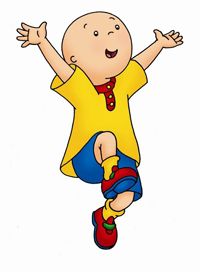 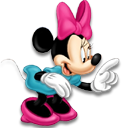 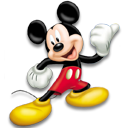 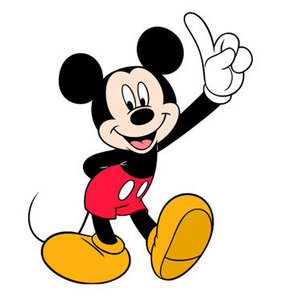 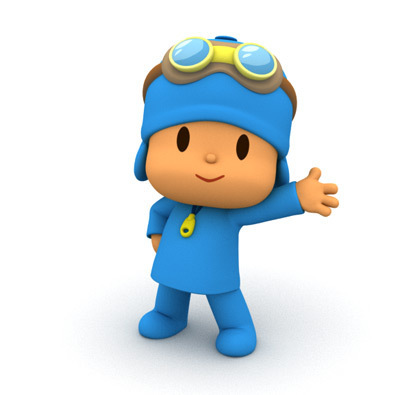 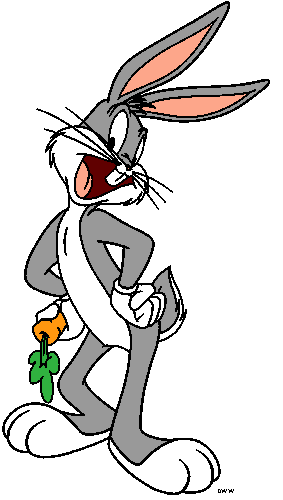 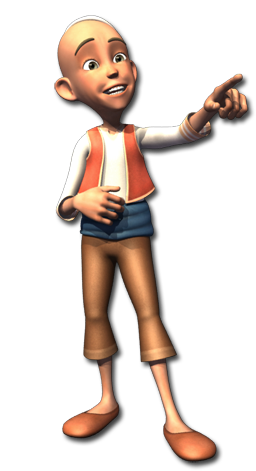 RİZE ANADOLU İMAM-HATİP LİSESİ 2021-2022 EĞİTİM-ÖĞRETİM YILI PEYGAMBERİMİZİN HAYATI DERSİ 6/B SINIFI 2.DÖNEM 1.YAZILIRİZE ANADOLU İMAM-HATİP LİSESİ 2021-2022 EĞİTİM-ÖĞRETİM YILI PEYGAMBERİMİZİN HAYATI DERSİ 6/B SINIFI 2.DÖNEM 1.YAZILIRİZE ANADOLU İMAM-HATİP LİSESİ 2021-2022 EĞİTİM-ÖĞRETİM YILI PEYGAMBERİMİZİN HAYATI DERSİ 6/B SINIFI 2.DÖNEM 1.YAZILIRİZE ANADOLU İMAM-HATİP LİSESİ 2021-2022 EĞİTİM-ÖĞRETİM YILI PEYGAMBERİMİZİN HAYATI DERSİ 6/B SINIFI 2.DÖNEM 1.YAZILIRİZE ANADOLU İMAM-HATİP LİSESİ 2021-2022 EĞİTİM-ÖĞRETİM YILI PEYGAMBERİMİZİN HAYATI DERSİ 6/B SINIFI 2.DÖNEM 1.YAZILIAdı:Soyadı:Sınıfı:No:Not:1.Hz.Muhammed’in (S.A.V) peygamberlik görevini yaptığı ve varlığıyla yeryüzünü şereflendirdiği zamana……………………………………………………denir.2…………………………………………………………………Mescid-i Nebi'nin içinde yer alan, Peygamberimiz’in kabrine verilen isimdir.3.Peygamberimizin müjdeci anlamına gelen  sıfatı ……………………….…,dir.4.Hicretten sonra Medine’de Yahudilerle yapılan anlaşmaya ....................................... ………………………………….denir.5.Hudeybiye’de Müslümanların Peygamberimize yaptıkları biate ………………………… …………………………denir.Müşriklerin Müslümanları boykot etmesi 3 yıl sürdü.Kur’an Miraç gecesi indirilmeye başlanmıştır.2.büyük hicret Medine’ye yapıldı.Mescid-i Nebi’nin içindeki eğitim yerine sofu denir.Akabe biatları hicretten sonra olmuştur.Çok dil bilen bir vahiy katibiPeygamberimize on yıl hizmet eden sahabeMedine’ye gönderilen ilk öğretmenPeygamberimizin “ilim şehrinin kapısı” dediği damadıKur’an ve sünneti en iyi bilen, fetvalar veren sahabe1Musab b.Umeyr2Zeyd bin Sabit3Hz.Ali4Enes bin Malik5Hz.Ayşe1.2.3.1.2.3.1.2.3.1.2.3.4.5.İlk vahiy, Peygamberimizin Hz.Hatice ile evliliği,Uhud Savaşı, Mekke’nin fethi, Hudeybiye Antlaşması